附件2“感谢恩师·你我同行”感恩公益活动为进一步弘扬中华民族尊师重教、尊老爱幼的传统美德，更好地践行社会主义核心价值观，培养当代大学生的感恩意识，形成社会的良好风尚，由中国教师发展基金会、中国教育发展基金会主办，教学考试杂志社、中国教育电视台承办，在全国高校开展了“感谢恩师•你我同行”大型公益活动。现将有关事项通知如下：活动主题感谢恩师 你我同行活动时间2021年9月-2022年3月组织单位【指导单位】教育部教师工作司 教育部思想政治工作司 【主办单办】中国教师发展基金会 中国教育发展基金会【支持单位】中国教育学会 中国教育科学研究院【承办单位】教学考试杂志社 【协办单位】中国教育电视台活动流程1.感谢恩师（1）活动内容：学生利用寒假时间返回母校探望恩师，将感恩之心化为感恩之行。（2）活动流程：关注“感谢恩师•你我同行”微信公众号，点击活动中心，选择“遥寄祝福”或“回校谢恩”后填写个人信息并注册。活动分线上、线下两种参与方式（可选其一，亦可以二者都参与）线上——“遥寄祝福”，制作电子祝福册感谢恩师，老师回寄赠语，学生可获得相关电子证书；线下——“回校谢恩”，学生在假期返乡时登门拜访感谢恩师，记录下与恩师相见时的感恩瞬间，并通过微信服务号上传照片和活动感受，邀请老师点赞后，可获得相关电子证书。参与优秀感恩大师的评选有机会获得纸质证书。注意事项：选择线下——“回校谢恩”的同学，可在1月13日18：00前，于文学院一楼卡吧处领取感恩礼包，并做好登记。数量有限，先到先得。2.同步活动（1）“笔迹·念恩”公益征文活动（2）“印像·谢恩”公益摄影活动（3）“记录·师恩”公益视频活动活动细则及参与方式详见“感谢师恩你我同行”公众号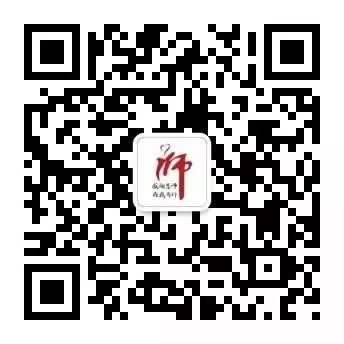 （“感谢师恩你我同行”公众号）活动要求欢迎广大同学积极参与到“感谢恩师•你我同行”大型公益活动中，在活动结束后主办单位将根据线上反馈、学生表现以及组织情况进行评奖。具体评选规则请查阅活动微信公众号。请参与活动的师生遵循“防控为先，安全至上”的原则，严格遵守当地疫情防控工作相关要求。做好风险评估，尽量减少线下活动时间，控制活动范围，做好个人防护。联系人：黄若楠联系方式：18907127165